Registration InformationWebinars You Wish to Sign Up ForContinue on the next pageTeaching Information Be sure to save this document. Then send a copy as an attachment to Fort Ticonderoga, care of Rich Strum, Director of Academic Programs.rstrum@fort-ticonderoga.orgYou will receive an email confirmation acknowledging receipt of your registration. A Zoom link for each webinar will be sent out the day before the scheduled program.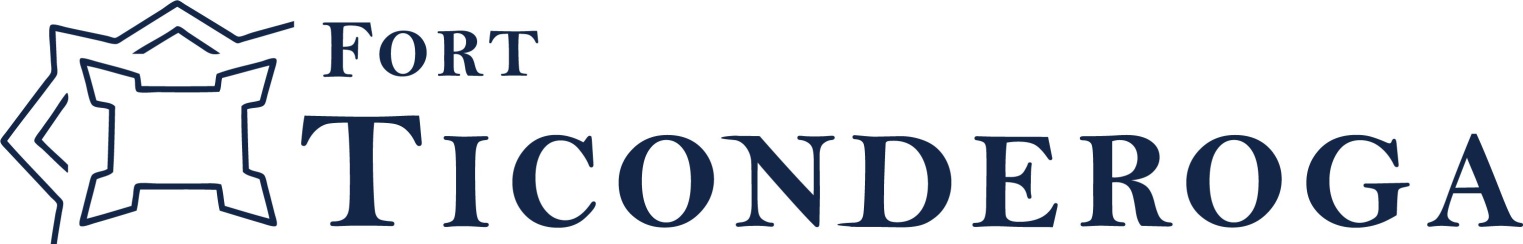 “Ticonderoga Tuesdays” Teacher Webinar SeriesFall 2020Full Name:LastFirstSuffixAddress:Street AddressApartment/Unit #CityStateZIP CodePhone:EmailSchool Name:.□     October 6, 2020Ticonderoga at the Center of a Global War□     October 13, 2020“America’s First Victory”: The Capture of Fort Ticonderoga□     October 27, 2020Benedict Arnold ReconsideredType of institution you teach at:Grades you have taught:Subjects taught in 2019-2020:Years of teaching experience: